	ПРОЕКТ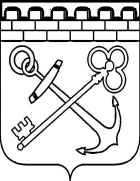 КОМИТЕТ ПО ПЕЧАТИ ЛЕНИНГРАДСКОЙ ОБЛАСТИПРИКАЗот __ сентября 2020 года                                                                          № ___Об утверждении перечня должностей государственной гражданской службы Ленинградской области в Комитете по печати Ленинградской области, 
при замещении которых государственным гражданским служащим Ленинградской области запрещается открывать и иметь счета (вклады), хранить наличные денежные средства и ценности в иностранных банках, расположенных за пределами территории Российской Федерации, владеть и(или) пользоваться иностранными финансовыми инструментамиВ соответствии с подпунктом «и» пункта 1 части 1 статьи 2 Федерального закона от 7 мая 2013 года № 79-ФЗ «О запрете отдельным категориям лиц открывать и иметь счета (вклады), хранить наличные денежные средства и ценности 
в иностранных банках, расположенных за пределами территории Российской Федерации, владеть и(или) пользоваться иностранными финансовыми инструментами», Указом Президента Российской Федерации от 8 марта 2015 года 
№ 120 «О некоторых вопросах противодействия коррупции», постановлением Правительства Ленинградской области от 3 июня 2015 года № 188 «Об утверждении Перечня должностей государственной гражданской службы Ленинградской области в Администрации Ленинградской области, при замещении которых государственным гражданским служащим Ленинградской области запрещается открывать и иметь счета (вклады), хранить наличные денежные средства и ценности в иностранных банках, расположенных за пределами территории Российской Федерации, владеть и(или) пользоваться иностранными финансовыми инструментами» п р и к а з ы в а ю:1. Утвердить прилагаемый Перечень должностей государственной гражданской службы Ленинградской области в Комитете по печати Ленинградской области (далее - Комитет), при замещении которых государственным гражданским служащим Ленинградской области запрещается открывать и иметь счета (вклады), хранить наличные денежные средства и ценности в иностранных банках, расположенных за пределами территории Российской Федерации, владеть и(или) пользоваться иностранными финансовыми инструментами.2. Отделу правового, финансового обеспечения и государственного заказа Комитета обеспечить ознакомление с настоящим приказом лиц, замещающих должности государственной гражданской службы Ленинградской области 
в Комитете, включенные в указанный перечень.3. Контроль за исполнением настоящего приказа оставляю за собой.Председатель Комитета	                                                                    К.Н. ВизирякинПЕРЕЧЕНЬдолжностей государственной гражданской службы Ленинградской области 
в Комитете по печати Ленинградской области, при замещении которых государственным гражданским служащим Ленинградской области запрещается открывать и иметь счета (вклады), хранить наличные денежные средства и ценности в иностранных банках, расположенных за пределами территории Российской Федерации, владеть и(или) пользоваться иностранными финансовыми инструментами1. Заместитель председателя Комитета – начальник отдела правового, финансового обеспечения и государственного заказа;2. Заместитель председателя Комитета.Приложение  к приказу Комитета по печати Ленинградской области  от «_____»_________________2020 № ____